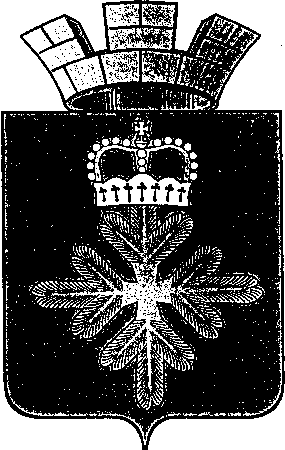 ПОСТАНОВЛЕНИЕАДМИНИСТРАЦИИ  ГОРОДСКОГО ОКРУГА ПЕЛЫМОб утверждении  плана работы комиссии при главе городского округа Пелым по противодействию коррупции»на 2014-2015  годы        В соответствии с Федеральным законом от 25.12.2008 N 273-ФЗ "О противодействии коррупции", Законом Свердловской области от 20.02.2009 г. № 2-ОЗ «О противодействии коррупции в Свердловской области» руководствуясь ст.28 Устава городского округа Пелым, в целях совершенствования работы по противодействию коррупции на территории городского округа Пелым  администрация городского округа Пелым ПОСТАНОВЛЯЕТ       1. Утвердить план работы комиссии при главе городского  округа Пелым по противодействию коррупции» на 2014 год (прилагается).       2. Контроль за исполнением данного постановления возложить на заместителя главы администрации городского округа Пелым Л.И. Мухлынину Глава городского округа Пелым                                                         Ш.Т.АлиевПЛАНработы комиссии при главе городского  округа Пелым по противодействию коррупции  на 2014-2015  годыот 25.06.2014 г. № 193п. ПелымПриложение № 1к постановлению главы администрации городского округа Пелым от 25.06.2014 г.№ 193 «Об утверждении  плана работы комиссии при главе городского  округа Пелым по противодействию коррупции» на 2014 - 2015 годы»№п/пНаименование мероприятийСрок исполненияОтветственный за исполнение1.2.3.4.1.Внесение изменений и дополнений в муниципальные правовые акты администрации городского округа ПелымпостоянноСпециалист по кадрам2.Проведение занятий с муниципальными служащими по вопросам профилактики коррупции1 раз в кварталСпециалист по кадрам3.Организация работы с обращениями граждан на предмет наличия в них сведений о коррупционных проявлений2014-2015 годыЗаместитель главы администрации городского округа Пелым4.Организация заседаний комиссии по соблюдению требований к служебному поведению муниципальных служащих и урегулированию конфликта интересовне реже 1 раз в кварталЗаместитель главы администрации городского округа Пелым, специалист по кадровой работе5.Обеспечение своевременного представления муниципальными служащими, определенными Перечнем, сведений о доходах, об имуществе и обязательствах имущественного характерадо 30 апреля каждого годаСпециалист по кадрам6.Обеспечение своевременного представления муниципальными служащими сведений о расходах (при наличии основания)2014-2015гг.Специалист по кадрам7.Проведение проверок сведений, представленных гражданами при поступлении на муниципальную службу2014-2015гг.Специалист по кадрам8.Размещение сведений о доходах, об имуществе и обязательствах имущественного характера муниципальных служащих и членов их семей на официальном сайте администрации городского округа Пелыммай 2014 г.май 2015 г.Специалист по кадрам9.Взаимодействие с правоохранительными органами по вопросам проверки информации в отношении лиц, претендующих на замещение муниципальной должности   на причастие их к преступной деятельности2014-2015 гг.Специалист по кадрам10.Формирование кадрового резерва на конкурсной основе и замещение вакантных муниципальных должностей 2014-2015гг.Специалист по кадрам11.Обеспечение работы «Телефона доверия» для приема сообщений о коррупционных проявлениях2014-2015гг.Заместитель главы администрации городского округа Пелым12.Обеспечение соблюдения требований Федерального закона  от 05.04.2013 г. № 44-ОЗ «О контрактной системе в сфере закупок товаров, работ, услуг для обеспечения государственных и муниципальных  нужд»  2014-2015гг.Заместитель главы администрации городского округа Пелым13.Анализ использования муниципального имущества, переданного в аренду, хозяйственное ведение и оперативное управление2014-2015гг.Заместитель главы администрации городского округа Пелым14.Осуществление контроля за целевым использованием бюджетных средств2014-2015гг.Финансовый отдел15.Отчет о работе комиссии при главе городского  округа Пелым  по противодействию коррупции за 2014 годIV квартал 2014 г.IV квартал 2015 г.Заместитель главы администрации городского округа Пелым